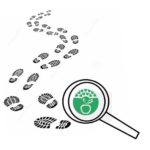 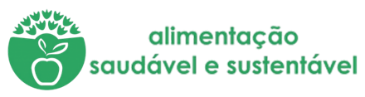 Na minha casa não desperdiçamos alimentos!Título: “Pataniscas de bacalhau com arroz de tomate e chips de casca de batata doce”Ingredientes: Procedimentos:Imagens da receita concluída.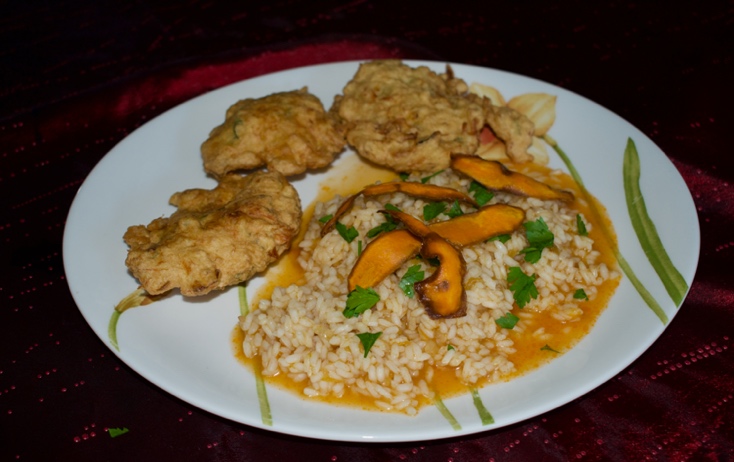 Título: “Ice Tea de Ananás adoçado com Stevia”Ingredientes: Cascas de ananás (desperdício);folhas de Stevia (a gosto);Folhas de hortelã;1,5 L de água.Procedimentos: Ferva a água e adicione as cascas de ananás e as folhas de Stevia, previamente lavadas;Deixe repousar, cerca de uma hora;Adicione cubos de gelo, folhas de hortelã e sirva.Imagens da receita concluída.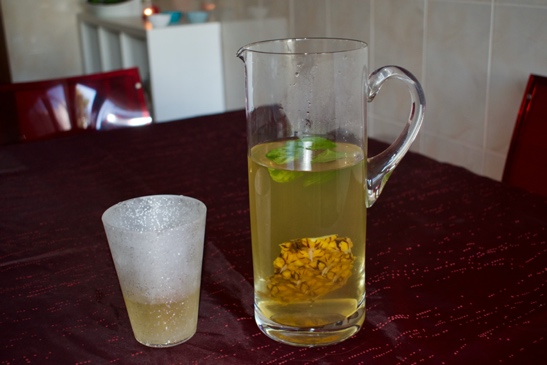 	Tabela de registos 	Tabela de registos Dia 1PESO DO DESPERDÍCIO DIA 1Registo em peso de alimentos desperdiçados durante a preparação das refeições (ex: quando preparam uma sopa, pesar o as partes dos legumes descartados, cascas, raízes, etc.)Alimentos desperdiçados durante a preparação de uma sopa (508 g);Salmão grelhado com batata doce e massinhas;Após a refeição verificar se a mesma foi consumida na sua totalidade. Registo em peso.Massinhas (103g)Dia 2PESO DO DESPERDÍCIO DIA 2Registo em peso de alimentos desperdiçados durante a preparação das refeições (ex: quando preparam uma sopa, pesar o as partes dos legumes descartados, cascas, raízes, etc.)Cascas de ananás (304 g);Lombo assado, com rodelas de ananás e arroz branco;Após a refeição verificar se a mesma foi consumida na sua totalidade. Registo em peso.Arroz branco (160g)Dia 3PESO DO DESPERDÍCIO DIA 3Registo em peso de alimentos desperdiçados durante a preparação das refeições (ex: quando preparam uma sopa, pesar o as partes dos legumes descartados, cascas, raízes, etc.)Alimentos desperdiçados durante a preparação do prato bacalhau cozido com legumes (516 g);Após a refeição verificar se a mesma foi consumida na sua totalidade. Registo em peso.Bacalhau cozido (210g)Legumes (112g)Pataniscas:  300g de bacalhau desfiado (sobras)
• 120g de farinha
• 3 ovos inteiros
• 1 cebola pequena picada
• 1 dente de alho picado
• 2 colheres de sopa de salsa picada / rama da cebola (desperdício)
• 100ml de água das pedras
• 1 colher de chá de fermento
• Sal q.b.
• Pimenta q.b.
• Óleo para fritar q.b.Arroz de tomateIngredientes:
• 2 dentes de alho picados
• 1 cebola média picada
• 400 g tomate fresco
• Azeite q.b.
• Sal q.b
• Água q.b
• 200 g arroz (sobras)
• salsa q.b
• pimenta q.b.Chips de batata docecasca de batata doce (desperdício)Pataniscas:1 - Numa taça junte a farinha, o fermento, os ovos batidos, o bacalhau, a cebola, o dente de alho e sal a gosto. Envolva bem;
2 - Adicione 2 colheres de sopa de salsa, verta 100ml de água das pedras e tempere com pimenta a gosto;
3 - Retire colheradas do polme e frite-as em óleo bem quente até ficarem douradas;
4 - Sirva as pataniscas com arroz de tomate e chips de batata frita.Arroz de tomate1 - Retire a pele ao tomate e corte-o aos cubos. Reserve;
2 - Num tacho, coloque o azeite, adicione o alho e a cebola e deixe alourar, tempere com o sal. Junte o arroz e deixe fritar ligeiramente;
3 - Adicione água a ferver (três vezes a medida do arroz para que fique
“malandrinho”) e mexa.
4 - Deixe cozinhar 10 minutos até que fique cozido, mas ainda com caldo;
5 - Polvilhe com coentros ou salsa picada e pimenta. Sirva de imediato.Chips de batata doce1 – Lave bem as cascas da batata doce;2 – Aproveite o óleo de fritura das pataniscas e frite as cascas da batata doce.